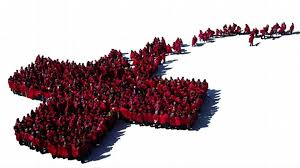 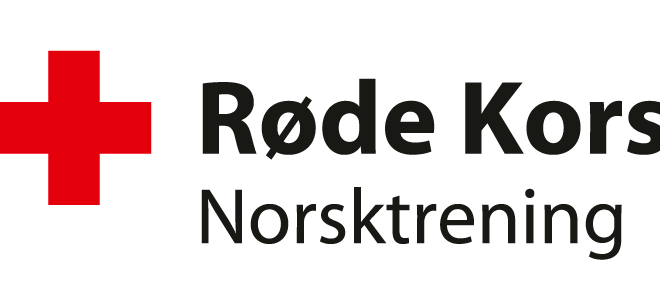 Norsktrening Hver tirsdagMellom 17:00 – 19:00                 Øyer folkebibliotek Hundervegen 42Kontakt:
biblioteket ellerAnne Lynn Gelacio Lobo99112907Norwegian language trainingEvery Tuesday Between 17:00 – 19:00Øyer libraryHundervegen 42Contact:
biblioteket ellerAnne Lynn Gelacio Lobo99112907اللغة النرويجية كل يوم الثلاثاءالساعة  17:00 – 19:00                 Øyer folkebibliotek Hundervegen 42اتصال: biblioteket ellerAnne Lynn Gelacio Lobo99112907Тренировка норвежского языкаКаждый вторникМежду 17:00 – 18:00                Øyer folkebibliotek Hundervegen 42Контакт:biblioteket ellerAnne Lynn Gelacio Lobo99112907